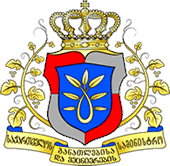 ,,სკოლის მოსწავლეებში შრომითი უნარების განვითარების ქვეპროგრამით“ გათვალისწინებულისაკონკურსო განაცხადის ფ ო რ მ ა პროექტის წარმომდგენი საგანმანათლებლო დაწესებულების სახელწოდება და მისამართი (სრული, იურიდიული)პროექტის წარმომდგენი საგანმანათლებლო დაწესებულების სახელწოდება და მისამართი (სრული, იურიდიული)პროექტის წარმომდგენი საგანმანათლებლო დაწესებულების სახელწოდება და მისამართი (სრული, იურიდიული)შენიშვნა: საკონკურსო განაცხადის წარმოდგენა შეუძლიათ საქართველოს კანონმდებლობის შესაბამისად ავტორიზებულ პროფესიული საგანმანათლებლო პროგრამების განმახორციელებელ დაწესებულებებს. აღნიშნული დაწესებულებები უფლებამოსილნი არიან წარმოადგინონ ერთი ან რამდენიმე პროექტი, ერთ ან რამდენიმე სკოლასთან თანამშრომლობით. შენიშვნა: საკონკურსო განაცხადის წარმოდგენა შეუძლიათ საქართველოს კანონმდებლობის შესაბამისად ავტორიზებულ პროფესიული საგანმანათლებლო პროგრამების განმახორციელებელ დაწესებულებებს. აღნიშნული დაწესებულებები უფლებამოსილნი არიან წარმოადგინონ ერთი ან რამდენიმე პროექტი, ერთ ან რამდენიმე სკოლასთან თანამშრომლობით. შენიშვნა: საკონკურსო განაცხადის წარმოდგენა შეუძლიათ საქართველოს კანონმდებლობის შესაბამისად ავტორიზებულ პროფესიული საგანმანათლებლო პროგრამების განმახორციელებელ დაწესებულებებს. აღნიშნული დაწესებულებები უფლებამოსილნი არიან წარმოადგინონ ერთი ან რამდენიმე პროექტი, ერთ ან რამდენიმე სკოლასთან თანამშრომლობით. პროექტის წარმომდგენი საგანმანათლებლო დაწესებულების  ხელმძღვანელის სახელი, გვარი და ტელეფონის ნომერიპროექტის წარმომდგენი საგანმანათლებლო დაწესებულების  ხელმძღვანელის სახელი, გვარი და ტელეფონის ნომერიპროექტის წარმომდგენი საგანმანათლებლო დაწესებულების  ხელმძღვანელის სახელი, გვარი და ტელეფონის ნომერიპროექტის წარმომდგენი საგანმანათლებლო დაწესებულების  ელ-ფოსტა პროექტის წარმომდგენი საგანმანათლებლო დაწესებულების  ელ-ფოსტა პროექტის წარმომდგენი საგანმანათლებლო დაწესებულების  ელ-ფოსტა პროექტის წარმომდგენი საგანმანათლებლო დაწესებულების  საიდენტიფიკაციო კოდიპროექტის წარმომდგენი საგანმანათლებლო დაწესებულების  საიდენტიფიკაციო კოდიპროექტის წარმომდგენი საგანმანათლებლო დაწესებულების  საიდენტიფიკაციო კოდიპროექტის ბენეფიციარი სკოლის სახელწოდება, მისამართი, ხელმძღვანელის სახელი, გვარი და ტელეფონიპროექტის ბენეფიციარი სკოლის სახელწოდება, მისამართი, ხელმძღვანელის სახელი, გვარი და ტელეფონიპროექტის ბენეფიციარი სკოლის სახელწოდება, მისამართი, ხელმძღვანელის სახელი, გვარი და ტელეფონიშენიშვნა: პროფესიული საგანმანათლებლო პროგრამების განმახორციელებელი დაწესებულება ვალდებულია  ბენეფიციარ სკოლასთან გააფორმოს თანამშრომლობის  მემორანდუმი და მასთან თანამშრომლობით მოამზადოს საკონკურსო განაცხადიშენიშვნა: პროფესიული საგანმანათლებლო პროგრამების განმახორციელებელი დაწესებულება ვალდებულია  ბენეფიციარ სკოლასთან გააფორმოს თანამშრომლობის  მემორანდუმი და მასთან თანამშრომლობით მოამზადოს საკონკურსო განაცხადიშენიშვნა: პროფესიული საგანმანათლებლო პროგრამების განმახორციელებელი დაწესებულება ვალდებულია  ბენეფიციარ სკოლასთან გააფორმოს თანამშრომლობის  მემორანდუმი და მასთან თანამშრომლობით მოამზადოს საკონკურსო განაცხადიპროექტის ფარგლებში შეთავაზებული შრომითი უნარების კურსის  დასახელებაპროექტის ფარგლებში შეთავაზებული შრომითი უნარების კურსის  დასახელებაპროექტის ფარგლებში შეთავაზებული შრომითი უნარების კურსის  დასახელებაშენიშვნა: საგანმანათლებლო დაწესებულება უფლებამოსილია,  შრომითი უნარების კურსი შეიმუშავოს მხოლოდ იმ მიმართულების/პროფილის ფარგლებში, რომლის შესაბამისადაც ახორციელებს პროფესიულ საგანმანათლებლო პროგრამებსშენიშვნა: საგანმანათლებლო დაწესებულება უფლებამოსილია,  შრომითი უნარების კურსი შეიმუშავოს მხოლოდ იმ მიმართულების/პროფილის ფარგლებში, რომლის შესაბამისადაც ახორციელებს პროფესიულ საგანმანათლებლო პროგრამებსშენიშვნა: საგანმანათლებლო დაწესებულება უფლებამოსილია,  შრომითი უნარების კურსი შეიმუშავოს მხოლოდ იმ მიმართულების/პროფილის ფარგლებში, რომლის შესაბამისადაც ახორციელებს პროფესიულ საგანმანათლებლო პროგრამებსპროექტის ჯამური ბიუჯეტი პროექტის ჯამური ბიუჯეტი პროექტის ჯამური ბიუჯეტი ------------------------ ლარიშენიშვნა: პროექტის ჯამური ბიუჯეტი არ უნდა აღემატებოდეს 20 ათას ლარს------------------------ ლარიშენიშვნა: პროექტის ჯამური ბიუჯეტი არ უნდა აღემატებოდეს 20 ათას ლარს------------------------ ლარიშენიშვნა: პროექტის ჯამური ბიუჯეტი არ უნდა აღემატებოდეს 20 ათას ლარსსამიზნე ჯგუფისამიზნე ჯგუფისამიზნე ჯგუფიშენიშვნა: პროექტის ბენეფიციარები შეიძლება იყვნენ საჯარო ზოგადსაგანმანათლებლო დაწესებულებების VII, VШ და IX  კლასის მოსწავლეები. დასაშვებია ჯგუფის/ჯგუფების სხვადასხვა კლასის მოსწავლეებისგან დაკომპლექტება და ჯგუფში/ჯგუფებში მოსწავლეთა განსხვავებული რაოდენობა (ჯამში არაუმეტეს 20 მოსწავლისა)შენიშვნა: პროექტის ბენეფიციარები შეიძლება იყვნენ საჯარო ზოგადსაგანმანათლებლო დაწესებულებების VII, VШ და IX  კლასის მოსწავლეები. დასაშვებია ჯგუფის/ჯგუფების სხვადასხვა კლასის მოსწავლეებისგან დაკომპლექტება და ჯგუფში/ჯგუფებში მოსწავლეთა განსხვავებული რაოდენობა (ჯამში არაუმეტეს 20 მოსწავლისა)შენიშვნა: პროექტის ბენეფიციარები შეიძლება იყვნენ საჯარო ზოგადსაგანმანათლებლო დაწესებულებების VII, VШ და IX  კლასის მოსწავლეები. დასაშვებია ჯგუფის/ჯგუფების სხვადასხვა კლასის მოსწავლეებისგან დაკომპლექტება და ჯგუფში/ჯგუფებში მოსწავლეთა განსხვავებული რაოდენობა (ჯამში არაუმეტეს 20 მოსწავლისა)კურსის ხანგრძლივობა(საათების ჯამური რაოდენობა, თვე, დღე)კურსის ხანგრძლივობა(საათების ჯამური რაოდენობა, თვე, დღე)კურსის ხანგრძლივობა(საათების ჯამური რაოდენობა, თვე, დღე)-------- საათი-------- დღე-------- თვე შენიშვნა: კურსის ხანგრძლივობა უნდა იყოს არანაკლებ 24 და არაუმეტეს 48 საათისა -------- საათი-------- დღე-------- თვე შენიშვნა: კურსის ხანგრძლივობა უნდა იყოს არანაკლებ 24 და არაუმეტეს 48 საათისა -------- საათი-------- დღე-------- თვე შენიშვნა: კურსის ხანგრძლივობა უნდა იყოს არანაკლებ 24 და არაუმეტეს 48 საათისა კურსის ფარგლებში თითოეული აქტივობის/გაკვეთილის ხანგრძლივობაკურსის ფარგლებში თითოეული აქტივობის/გაკვეთილის ხანგრძლივობაკურსის ფარგლებში თითოეული აქტივობის/გაკვეთილის ხანგრძლივობა----- საათიშენიშვნა: კურსის ფარგლებში თითოეული აქტივობის/გაკვეთილის ხანგრძლივობა არ უნდა აღემატებოდეს 2 საათს.----- საათიშენიშვნა: კურსის ფარგლებში თითოეული აქტივობის/გაკვეთილის ხანგრძლივობა არ უნდა აღემატებოდეს 2 საათს.----- საათიშენიშვნა: კურსის ფარგლებში თითოეული აქტივობის/გაკვეთილის ხანგრძლივობა არ უნდა აღემატებოდეს 2 საათს.განხორციელების სავარაუდო ვადები (დაწყებისა და დასრულების თარიღებიგანხორციელების სავარაუდო ვადები (დაწყებისა და დასრულების თარიღებიგანხორციელების სავარაუდო ვადები (დაწყებისა და დასრულების თარიღებიშენიშვნა: კურსის განხორციელების დაწყება - არაუადრეს 1-ლი ოქტომბრისა, კურსის დასრულება - არაუგვიანეს 27 დეკემბრისა.შენიშვნა: კურსის განხორციელების დაწყება - არაუადრეს 1-ლი ოქტომბრისა, კურსის დასრულება - არაუგვიანეს 27 დეკემბრისა.შენიშვნა: კურსის განხორციელების დაწყება - არაუადრეს 1-ლი ოქტომბრისა, კურსის დასრულება - არაუგვიანეს 27 დეკემბრისა.პროექტში ჩართული მოსწავლეების რაოდენობაპროექტში ჩართული მოსწავლეების რაოდენობაპროექტში ჩართული მოსწავლეების რაოდენობა-------- მოსწავლეშენიშვნა: კურსში მოსწავლეთა მონაწილეობა ნებაყოფლობითია, შესაბამისად, გადაწყვეტილების მიღებამდე, მათი სწორი ინფორმირება და მოტივირება უმნიშვნელოვანესი ეტაპია. სასურველია, მოსწავლის  მხრიდან  სასწავლო პროცესში  ჩართულობის მზაობის გამოხატვასა და კურსის დაწყებას შორის მინიმუმ ერთკვირიანი შუალედი  იყოს.  სკოლის შესაბამისი ადამიანური რესურსი (მასწავლებელი, ან სხვა პასუხისმგებელი პირი, რომელიც პროექტით განისაზღვრება) კურსის დაწყებამდე მოზარდებს უნდა ესაუბრებოდეს მომავალ სასწავლო პროცესზე, აზუსტებდეს მიღებულ ინფორმაციას, პასუხობდეს მოსწავლის დამატებით შეკითხვებს და სხვ.  ეს პროცესი დაეხმარება მოსწავლეს თვითორგანიზებულობასა და გააზრებული გადაწყვეტილების მიღებაში. ჯგუფში მოსწავლეთა რაოდენობა არ უნდა აღემატებოდეს 20-ს.-------- მოსწავლეშენიშვნა: კურსში მოსწავლეთა მონაწილეობა ნებაყოფლობითია, შესაბამისად, გადაწყვეტილების მიღებამდე, მათი სწორი ინფორმირება და მოტივირება უმნიშვნელოვანესი ეტაპია. სასურველია, მოსწავლის  მხრიდან  სასწავლო პროცესში  ჩართულობის მზაობის გამოხატვასა და კურსის დაწყებას შორის მინიმუმ ერთკვირიანი შუალედი  იყოს.  სკოლის შესაბამისი ადამიანური რესურსი (მასწავლებელი, ან სხვა პასუხისმგებელი პირი, რომელიც პროექტით განისაზღვრება) კურსის დაწყებამდე მოზარდებს უნდა ესაუბრებოდეს მომავალ სასწავლო პროცესზე, აზუსტებდეს მიღებულ ინფორმაციას, პასუხობდეს მოსწავლის დამატებით შეკითხვებს და სხვ.  ეს პროცესი დაეხმარება მოსწავლეს თვითორგანიზებულობასა და გააზრებული გადაწყვეტილების მიღებაში. ჯგუფში მოსწავლეთა რაოდენობა არ უნდა აღემატებოდეს 20-ს.-------- მოსწავლეშენიშვნა: კურსში მოსწავლეთა მონაწილეობა ნებაყოფლობითია, შესაბამისად, გადაწყვეტილების მიღებამდე, მათი სწორი ინფორმირება და მოტივირება უმნიშვნელოვანესი ეტაპია. სასურველია, მოსწავლის  მხრიდან  სასწავლო პროცესში  ჩართულობის მზაობის გამოხატვასა და კურსის დაწყებას შორის მინიმუმ ერთკვირიანი შუალედი  იყოს.  სკოლის შესაბამისი ადამიანური რესურსი (მასწავლებელი, ან სხვა პასუხისმგებელი პირი, რომელიც პროექტით განისაზღვრება) კურსის დაწყებამდე მოზარდებს უნდა ესაუბრებოდეს მომავალ სასწავლო პროცესზე, აზუსტებდეს მიღებულ ინფორმაციას, პასუხობდეს მოსწავლის დამატებით შეკითხვებს და სხვ.  ეს პროცესი დაეხმარება მოსწავლეს თვითორგანიზებულობასა და გააზრებული გადაწყვეტილების მიღებაში. ჯგუფში მოსწავლეთა რაოდენობა არ უნდა აღემატებოდეს 20-ს.კურსის მიზანიკურსის მიზანიკურსის მიზანიშენიშვნა:სკოლის მოსწავლეებში შრომითი უნარების განმავითარებელი აქტივობები ერთმანეთთან დაკავშირებულ სამ ძირითად მიზანს უნდა ემსახურებოდეს:კონკრეტულ პროფესიაზე/პროფესიებზე ნათელი წარმოდგენის შექმნა;შრომითი/პროფესიული უნარების განვითარება (კონკრეტულ პროფესიასთან დაკავშირებული საბაზო კომპეტენციების დაუფლება);მოზარდების  მოტივირება შემდგომი განათლების (უმაღლესი, პროფესიული) მისაღებად.შენიშვნა:სკოლის მოსწავლეებში შრომითი უნარების განმავითარებელი აქტივობები ერთმანეთთან დაკავშირებულ სამ ძირითად მიზანს უნდა ემსახურებოდეს:კონკრეტულ პროფესიაზე/პროფესიებზე ნათელი წარმოდგენის შექმნა;შრომითი/პროფესიული უნარების განვითარება (კონკრეტულ პროფესიასთან დაკავშირებული საბაზო კომპეტენციების დაუფლება);მოზარდების  მოტივირება შემდგომი განათლების (უმაღლესი, პროფესიული) მისაღებად.შენიშვნა:სკოლის მოსწავლეებში შრომითი უნარების განმავითარებელი აქტივობები ერთმანეთთან დაკავშირებულ სამ ძირითად მიზანს უნდა ემსახურებოდეს:კონკრეტულ პროფესიაზე/პროფესიებზე ნათელი წარმოდგენის შექმნა;შრომითი/პროფესიული უნარების განვითარება (კონკრეტულ პროფესიასთან დაკავშირებული საბაზო კომპეტენციების დაუფლება);მოზარდების  მოტივირება შემდგომი განათლების (უმაღლესი, პროფესიული) მისაღებად.კურსის შედეგებიკურსის შედეგებიკურსის შედეგებისწავლების მეთოდოლოგიასწავლების მეთოდოლოგიასწავლების მეთოდოლოგიაშენიშვნა: სწავლების პროცესში, პროფესიული საგანმანათლებლო პროგრამების განმახორციელებელი დაწესებულების მასწავლებელთან ერთად, ჩართული უნდა იყოს სკოლის მასწავლებელიც.შენიშვნა: სწავლების პროცესში, პროფესიული საგანმანათლებლო პროგრამების განმახორციელებელი დაწესებულების მასწავლებელთან ერთად, ჩართული უნდა იყოს სკოლის მასწავლებელიც.შენიშვნა: სწავლების პროცესში, პროფესიული საგანმანათლებლო პროგრამების განმახორციელებელი დაწესებულების მასწავლებელთან ერთად, ჩართული უნდა იყოს სკოლის მასწავლებელიც.კურსის მოკლე აღწერილობაკურსის მოკლე აღწერილობაკურსის მოკლე აღწერილობაკურსის თითოეული გაკვეთილის/ აქტივობის მოკლე აღწერა (რამდენიმე წინადადებით)კურსის თითოეული გაკვეთილის/ აქტივობის მოკლე აღწერა (რამდენიმე წინადადებით)კურსის თითოეული გაკვეთილის/ აქტივობის მოკლე აღწერა (რამდენიმე წინადადებით)1.2.3.4.და ა. შ.1.2.3.4.და ა. შ.1.2.3.4.და ა. შ.ბიუჯეტიბიუჯეტი1მასწავლებლის შრომის ანაზღაურებამასწავლებლის შრომის ანაზღაურებამასწავლებლის შრომის ანაზღაურებამასწავლებლის შრომის ანაზღაურებამასწავლებლის შრომის ანაზღაურებამასწავლებლის შრომის ანაზღაურებამასწავლებლის  სახელი, გვარიჩასატარებელი საათების რაოდენობაჩასატარებელი საათების რაოდენობა1 საათის ანაზღაურების ოდენობა/ლარიანაზღაურების ჯამური ოდენობა/ლარიანაზღაურების ჯამური ოდენობა/ლარი1.1.  სკოლის მასწავლებელი10001.2. პროფესიული საგანმანათლებლო პროგრამების განმახორციელებელი დაწესებულების მასწავლებელი2პროექტის ადმინისტრირებაში ჩართული პირების შრომის ანაზღაურებაპროექტის ადმინისტრირებაში ჩართული პირების შრომის ანაზღაურებაპროექტის ადმინისტრირებაში ჩართული პირების შრომის ანაზღაურებაპროექტის ადმინისტრირებაში ჩართული პირების შრომის ანაზღაურებაპროექტის ადმინისტრირებაში ჩართული პირების შრომის ანაზღაურებაპროექტის ადმინისტრირებაში ჩართული პირების შრომის ანაზღაურებაპროექტის ფარგლებში  დაკავებული პოზიციაპროექტის  ფარგლებში განსაზღვრული ფუნქცია/ფუნქციებიპროექტის  ფარგლებში განსაზღვრული ფუნქცია/ფუნქციებიპროექტის  ფარგლებში განსაზღვრული ფუნქცია/ფუნქციებიანაზღაურების  ოდენობა/ლარიანაზღაურების  ოდენობა/ლარი2.1.2.2. სულ: სულ:3პროექტის განსახორციელებლად შესაძენი რესურსებიპროექტის განსახორციელებლად შესაძენი რესურსებიპროექტის განსახორციელებლად შესაძენი რესურსებიპროექტის განსახორციელებლად შესაძენი რესურსებიპროექტის განსახორციელებლად შესაძენი რესურსებიპროექტის განსახორციელებლად შესაძენი რესურსებირესურსის დასახელებარაოდენობარაოდენობაერთეულის ფასიჯამი/ლარიჯამი/ლარი3.13.23.33.43.5სხვა ხარჯისხვა ხარჯისხვა ხარჯისხვა ხარჯისხვა ხარჯისხვა ხარჯი4. ხარჯის დასახელებახარჯის მიზნობრიობა/ დასაბუთებახარჯის მიზნობრიობა/ დასაბუთებაერთეულის ფასიჯამი/ლარიჯამი/ლარი4.14.2სულ ბიუჯეტი:სულ ბიუჯეტი:სულ ბიუჯეტი:სულ ბიუჯეტი:სულ ბიუჯეტი:სულ ბიუჯეტი: